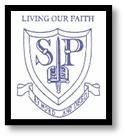 National Schools Sports Week – My Personal Challenge ScorecardNational Schools Sports Week – My Personal Challenge ScorecardNational Schools Sports Week – My Personal Challenge ScorecardNational Schools Sports Week – My Personal Challenge ScorecardNational Schools Sports Week – My Personal Challenge ScorecardMondayTuesdayWednesdayThursdayFridayChosen ActivityChosen ActivityVirtual Sports DayMy ScoresAttempt 1Virtual Sports DayMy ScoresAttempt 2Virtual Sports DayMy ScoresAttempt 3Virtual Sports DayMy Personal BestMy Personal BestVirtual Sports DayWho I played withWho I played withVirtual Sports DayOur Collective ChallengesOur Collective ChallengesVirtual Sports Day